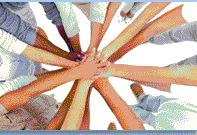 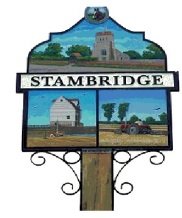    STAMBRIDGE  PARISH  COUNCIL                                                                                                                                                      www.stambridgepc.org.ukCHAIRMAN:    Councillor Mr P, Shaw,2, The Laxtons,Rochford,Essex. SS4 3BE.07889 572591cllrphil.shaw@rochford.gov.uk                                               AGENDA                 YOU ARE HEREBY SUMMONED TO THE STAMBRIDGE PARISH COUNCIL MEETING               AT THE STAMBRIDGE MEMORIAL HALL, RANKIN PAVILION, STAMBRIDGE ROAD, SS4 2AR                                    ON THURSDAY 9th NOVEMBER 2023 at 7.30 pm.Chairman's opening remarks.1. 		To record the Members Present:i 		Councillors:ii		Members of the Public:2.       	Apologies for absence:i		To be received by the Clerk in person only via: email, letter and telephone.ii		To discuss PPC acceptance of reasons for absence.3.		Declarations of Interests i		To receive all declarations of interests including  dispensations under the relevant provision s.33 of the	    Localism Act 2011.              ii		The Chairman reminds Councillors to declare any further interests now and as they became evident to them, 		during the progress of the meeting.4.	Stambridge P.C. Casual Vacancies:i	To receive applications for the two casual vacancies.    ii	To receive personal statements from applicants.5.	Co-option of applicants for the role of Parish Councillor.i	Co-opted Members of the public to sign their Statutory Declaration of Acceptance of Office.ii	To receive their Declarations of Interests Forms (28 days).iii		The Clerk to receive Councillors written requests for dispensations re: Financial matters as local council tax 		payers inc: the Precept and as members of the SCCMC6.	Public Forum: ( 5 min per person only )             	Councillors, Guests, visiting Ward/County Councillors and questions/statements from members of the public.  7.	The Minutes of the Stambridge Parish Council of 12th October 2023.     		    To receive:8.			Matters arising from the Minutes:      (not on the Agenda)4i		(Minute 83 23-24 )  	‘Basic Essex’ Charity 		Agreed to donate £50-00.ii		(Minute 83 23-24 )  	Essex Air Ambulance requests 		Agreed to donate £50-00.9.		Progress Reports on all agreed Councillors/Clerk Actions:			 	i  	The Community Safety Fund (Match Funding – Memorial Hall CCTV upgrade):			The Clerk’s report re: a new application with new Installation costs.ii 	The potential five year lease agreement contract with Little Hall Farms Ltd.	 The Chairman and Clerk’s report:iii	SCCMC:	Councillor’s reports: iv	 Enhancing contact with the Stambridge Community	 The Clerk’s report re: a potential Stambridge Community Asset.v	 Auditors recommendations re: VAT126 (SCCMC)  	The Clerk’s report re: SCCMC received funds.vi	 Photographs of Assets:	 Agreed photographs be taken as a record for insurance purposes.vii	 Bleed Kits:	 i  	 The Clerk’s report re: Bleed Kit and Secure box for the community.	ii 	 The Clerk’s report re: The Locality fund Claim no. LF706 at £475-00 nett.10.	   Finance: 	i	    To receive the SPC Financial and Metro Bank Statements ending 9th November 2023.ii	    To receive the Metro Bank/SPC statements to be agreed by Councillors: ……………., and ………………….iii	 To record the Metro Bank upgrading re: the accounts to accommodate the Resolved Banking Transfers.iv	 To record the receipt October 2023 from HMRC VAT126 (SCCMC) claim @ £346-35.v	 To agree a payment to The Stambridge Community Hall re: HMRC VAT126 (SCCMC) claim @ £346-35.vi	 To agree a payment November to: HMRC re: PAYE-RTI @ £82-80.vii	    To agree a donation to ‘Basic Essex’ Charity @ £50-00.viii	 To agree a donation to the Essex Air Ambulance Service @ £50-00.ix	 To receive an Invoice November 2023 from B Summerfield/Post Office re: 70 x 2nd Class Stamps @ £52-50.x	 To receive an Invoice November2023 from Cllr: Mr P Shaw re: 2 x Remembrance Wreaths @ £…………. xi 	 To record the payment October to: HMRC re: PAYE-RTI @ £82-80 xii 	 To record the payment October to Turtle Engineering Ltd re: Turtle Cabinets and Bleed Kit @ £516-98xiii	 To record the payment October 2023 from B Summerfield/Post Office re: 30 large envelope stamps @ £48-00 xix	 To record the payment October 2023 from PKF-Littlejohn re: External Auditors 2022-23 report @ £252-00 xx	    To record the D/D Oct 23 to NPOWER @ £267-87.xxi	To record the D/D Oct 23 to B.T. re: Office @ £83-66 xxii	To record the D/D Oct 23 to Anglian Water (Allotments) @ £42-00.xxiii	 To record the Standing Order payment November 23 to B Summerfield (Salary) @ £687-38. xxiv	To resolve: all above actions, recommended and agreed payments, other actions, financial statements, transfers,                     grants, quotations and countersigned cheques, etc,  	 Proposed by Councillors: …………….., seconded by ………………... and agreed by all.11.	 Planning Consultations: 	  Application no. 23/00…/FUL12.	 Correspondence: i    	 To receive an e/letter November 2023 from ASELA Fibre Broadband re: the Memorial Hall, ‘ITS partners’ and	 free one year x 1 Gbit Symmetric Internet Service by ‘hSO’.ii	 To receive complaints of the unreliable BT Broadband service (cutting out) at the Memorial Hall.iii	 Received/record e/Letters, RDC/EALC/Gov. Circulars, Publications and Bundles: etc, etc: as placed on the table.13.	 Training:	      			 EALC training information as circulated.14.	 Allotments Admin:         	 The Clerk’s report re: 2023-24 October ‘Allotment Tenancies’.15.	Streetlighting:	 	i	The Clerk’s report re: review of the energy charges ii	 Councillor reports:16.	Highways, Pavements and Public Rights of Way:     i	 The Stambridge School updates: ‘Echo’ reportii	 Councillor reports:17.	 Website: 	    (www.stambridgepc.org.uk)	     The website to be further updated with the information from this meeting. 18.	 Items from Councillors:          Items: for next Agenda and exchange of information only. 	  Items: 19.		 The date of the next Stambridge Parish Council Meeting:  	 	 To agree:   THURSDAY 7th / 21st DECEMBER 2023.           (PRECEPT).4th November 2023.                                                Barry Summerfield, Stambridge Parish Council Clerk/RFO. 